DRUGA LIGA FBIH ZAPAD SEZONA – 2016/17 SLUŽBENA LICA – IV KOLO10/11.09.2016. – 16:30 satiSlobodna ekipa:  RADNIK  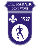              KOMESAR/POVJERENIK					                        KOMESAR/POVJERENIK                   ZA SUDIJE/SUCE					                     TAKMIČENJA/NATJECANJA               Josip Marjanović s.r.                                                                                                     Adnan Dupanović s.r.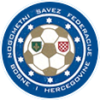 NOGOMETNI SAVEZ FEDERACIJE BiHNOGOMETNI SAVEZ FEDERACIJE BiH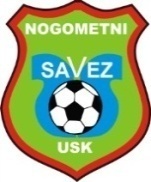 NOGOMETNI SAVEZ UNSKO-SANSKOG KANTONASportska dvorana „LUKE“, Ul. Bosanskih gazija 19, 77000 BihaćTel/fax:   ++387 37 220 283     www.nsusk.ba       e-mail: nsuskbi@gmail.comTransakcijski račun UniCredit Bank 3385002200518445NOGOMETNI SAVEZ UNSKO-SANSKOG KANTONASportska dvorana „LUKE“, Ul. Bosanskih gazija 19, 77000 BihaćTel/fax:   ++387 37 220 283     www.nsusk.ba       e-mail: nsuskbi@gmail.comTransakcijski račun UniCredit Bank 3385002200518445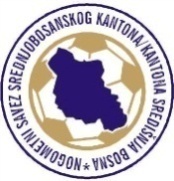  VLAŠIĆ  –  ISKRA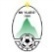 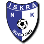  VLAŠIĆ  –  ISKRA VLAŠIĆ  –  ISKRA VLAŠIĆ  –  ISKRAGlavni sudacBojo DanijelKiseljakTurbeTurbenedjelja, 11.09.2016.16:30Asistent 1Kurić MuamerJajceDelegat:Puljić Josip (Fojnica)Puljić Josip (Fojnica)Puljić Josip (Fojnica)Asistent 2Puzović IgorTravnik KISELJAK  –   VITEZ (B)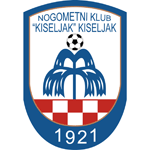 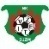  KISELJAK  –   VITEZ (B) KISELJAK  –   VITEZ (B) KISELJAK  –   VITEZ (B)Glavni sudacGelo IvanNovi TravnikKiseljakKiseljaknedjelja, 11.09.2016.16:30Asistent 1Serdarević AlenVitezDelegat:Lušija Vahidin (Busovača)Lušija Vahidin (Busovača)Lušija Vahidin (Busovača)Asistent 2Malkoč AdmirNovi Travnik PODGRMEČ  –   BUSOVAČA 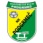 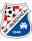  PODGRMEČ  –   BUSOVAČA  PODGRMEČ  –   BUSOVAČA  PODGRMEČ  –   BUSOVAČA Glavni sudacPoprženović HarisTravnikSanski MostSanski Mostsubota, 10.09.2016.16:30Asistent 1Šeho MehmedBugojnoDelegat:Eminović Nihad (Ključ)Eminović Nihad (Ključ)Eminović Nihad (Ključ)Asistent 2Fajkić AbdulahTravnik  SLOGA  –   KRAJINA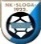 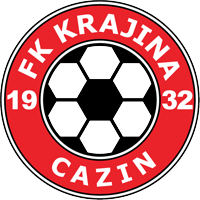   SLOGA  –   KRAJINA  SLOGA  –   KRAJINA  SLOGA  –   KRAJINAGlavni sudacHalkić HarisSanski MostBos. OtokaBos. Otokasubota, 10.09.2016.16:30Asistent 1Omerdić AmarBihaćDelegat:Veladžić Jasmin (Bužim)Veladžić Jasmin (Bužim)Veladžić Jasmin (Bužim)Asistent 2Mahmutović AjdinBihać KRAJIŠNIK  –   VITEZ (V)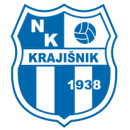 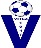  KRAJIŠNIK  –   VITEZ (V) KRAJIŠNIK  –   VITEZ (V) KRAJIŠNIK  –   VITEZ (V)Glavni sudacHašić RašidCazinVelika KladušaVelika Kladušasubota, 10.09.2016.16:30Asistent 1Šabić AdiBihaćDelegat:Prošić Eldis (Cazin)Prošić Eldis (Cazin)Prošić Eldis (Cazin)Asistent 2Nanić HasanBužim KLJUČ  –  BRATSTVO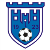 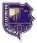  KLJUČ  –  BRATSTVO KLJUČ  –  BRATSTVO KLJUČ  –  BRATSTVOGlavni sudacKukić ArminBugojnoKljučKljučsubota, 10.09.2016.16:30Asistent 1Velić AlenBugojnoDelegat:Badić Seadin (Cazin)Badić Seadin (Cazin)Badić Seadin (Cazin)Asistent 2Duraković AdisBugojno